KMC’s 30th Annual Dance Camp 2022 July 11th-15th at Cannon Falls Campground  Cost is $450 due by June 1st. Parent portal or checks only.          *Early Bird Rate-$450.00 before June 1sth Between now and June 1st, $450, after June 1st, $475 Mail forms and check to 25725 Valleywood Ln, Excelsior MN 55331 Parent Drop off at the campground between 10:30 am and 11am on Monday. Parent Pick up at the campground between 10:30 and 11am on Friday. Things to Bring-Label EVERYTHING! Packing things in a plastic bin helps to keep things dry *Sleeping bag, pillow, twin air mattress or cot
*Rain gear and warm clothes
*Dance outfits and Dance shoes (proper fitting shoes are required) *Flashlight *Insect repellent
*Sunscreen
*Towels
*Swimsuit
*Personal items (shampoo, soap, deodorant, toothpaste/brush, hair ties etc..)
* Money to buy goodies at the store and Quarters for the showers 25c = 6 Minutes *Exercise Mat and Water Bottle *4 Movie Sized candies for Wednesdays party (no chocolate) Please put candy in a labeled ziplock bag *Northerns group... Massage Oil
*Campfire Chair
*Disposable Camera (cell phones are not allowed) *Can of Soup for “Carol’s Mulligan Stew” (no seafood, chowder or cream based soups) *Hand Sanitizer DO NOT BRING: cell phones (they will be taken away) electronics, food/ chocolate, scooters, bikes, skateboards or glowsticks THEME PARTY- Games! Please send a costume for Wednesday night’s party. Dress up as a way to represent a Character or game piece from a game . Dancers feel very left out if they do not have a costume. Dress up Days Monday- Camp t-shirt day (time to see how creative you are!) 
Tuesday -Tutu Tuesday
Wednesday- Wacky Day
Thursday -KMC spirit day Awards are given out at the end of the week for the most creative outfits each day and for the theme party. Campers LOVE getting mail!! Dancers name in c/o KMC Dance Camp Cannon Falls Campground
30365 Oak Lane
Cannon Falls MN 55009 Start sending mail on Saturday July 11th for your dancers to receive early in the week. Please do not send any mail after Tuesday the 14th. Many times it does not get to the dancer before they leave. Telephone # to campground 507-263-3145. FOR EMERGENCIES OLNY Any other Questions? Email: Shannon Ssharris005@aol.com 
Phone:6125984455 We are looking forward to a fun filled week with your children! Mail forms and checks or specify “Portal” (must be paid by June 1st, or late fees will apply) to: 25725 Valleywood Ln. Excelsior, MN 55331 Sincerely, Shannon, Gina and all the KMC teachers. Medical permission Form Child’s name__________________________ Date of Birth_________________ Age_____ Child’s Physician____________________________ Clinic Phone #_____________________ Insurance_______________________ Policy #_____________________________ Mother’s daytime Phone #______________________ Evening__________________ Father’s Daytime phone #________________________ Evening__________________ Emergency Contact name_______________________ Phone #___________________ Please list all medications that will be sent to camp with your child. All medications will be collected by our nurse upon arrival. A doctor’s signature is not required for prescription medication if it is sent in the original packaging with all information clearly displayed. You may also send over the counter medications in the original bottle with the appropriate dose for your child’s weight included. Please list all medications separately below. Medication_______________________________ Reason for taking__________________ Instructions for use___________________________ Dosage________________________ Time/frequency______________________________ Number of days________________ Possible side effect, if any__________________________________________ Medication_______________________________ Reason for taking__________________ Instructions for use___________________________ Dosage________________________ Time/frequency______________________________ Number of days________________ Possible side effect, if any__________________________________________ Medication_______________________________ Reason for taking__________________ Instructions for use___________________________ Dosage________________________ Time/frequency______________________________ Number of days________________ Possible side effect, if any__________________________________________ Please use the back of this form if necessary for further medications. Please send an additional form with your child if this information changes. Any allergies? ________________________________________________________________ 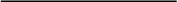 Any concerns or special needs? __________________________________________________ _____________________________________________________________________________ Is this your Child’s 5th year at KMC Dance Camp?_____________________________
Is this your Child’s 10th year at KMC Dance Camp? ____________________________ Will your child’s birthday be during the camp week? ___________________ If yes..What day?________ May we take videos/still pictures of your child for social media/other studio purposes at camp? ________ *PLEASE NOTE:Photos are done only at instructors convenience only. We do our best to post photos during the week. There is no guarantee that every child will be photographed. The following is a list of non-prescription medications and ointments that will be at camp. Please circle the items that we MAY give your child. Tylenol Antacid Robitussin About my child: Sudafed Ibuprofen/Advil/Motrin Benadryl Sunscreen Calamine Insect Repellent Zinc Oxide Is this their first camp experience? __________________ Does your child have any chronic health conditions? (asthma, diabetes, ADD etc..) ______________________________________________________________________ Are your child’s immunizations up to date?_________________________________ Last Tetanus Booster? ____________________ Allergies to medications? _____________ *If your child has had an anaphylactic reaction in the past, please send an epi pen to camp Is there anything else you would like us to know about your child? ________________________________________________________________________ ________________________________________________________________________ ___________________________________________________________________________ My Dancer would like to tent with: 1._____________________ 2. ____________________________ 3.______________________ 4.___________________________ 5._______________________ Please plan accordingly. Make sure the friends that you would like to tent with are going to camp. Communicate your plan to write their names down as friends to tent with. There are no guarantees you will be put in a tent with the other campers you requested. 

Parent Signature___________________________________________________ I ___________________hereby give KMC Studios LLC and/or KMC Dance Studios LLC and their staff permission to acquire any necessary medical treatment for my child. This may involve transportation in a vehicle driven by an employee of KMC Studios LLC and/or KMC Dance Studios LLC to a physician, pharmacy or emergency room. In the event of an emergency, it may also require ambulance transportation. I understand that the staff will attempt to reach me promptly in case my child needs to see a physician, but they have my permission to act on my behalf in the event I cannot be reached. I ________________________________hereby authorize the owners and/or staff of KMC Studios LLC and/or KMC Dance Studios LLC to act for me according to their best judgement in an emergency requiring medical attention and I hereby release and waive the staff from any and all liability for any injuries or illness while at camp. I understand that participation involves motion in a unique environment and as such carries with it the risk of injury. The Cannon Falls Campground or KMC Studios LLC and/or KMC Dance Studios LLC is not responsible for personal items that are lost, stolen or damaged. All medical expenses incurred will be the responsibility of the campers or the camper’s family. In lieu of a medical certificate signed by a doctor, I have no knowledge of any physical or mental impairment that would be affected by the named camper’s participation in the camp program as outlined by the information given to be by the camp poster and this brochure, which I have read. Child’s name_______________________________________ Parent Signature____________________________________ Date__________________________ 